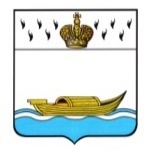 АДМИНИСТРАЦИЯВышневолоцкого городского округаПостановлениеот 07.04.2021                                                                                                       № 92г. Вышний ВолочекОб организации отдыха, оздоровления и занятости детей и подростков Вышневолоцкого городского округа в 2021 годуВ соответствии с Законом Российской Федерации от 24.07.1998 № 124-ФЗ «Об основных гарантиях прав ребенка в Российской Федерации», Федеральным законом от 06.10.2003 № 131-ФЗ «Об общих принципах организации местного самоуправления в Российской Федерации», Законом Тверской области от 31.03.2010 № 24-ЗО «Об организации и обеспечении отдыха и оздоровления детей в Тверской области», в целях организации отдыха, оздоровления и занятости детей и подростков Вышневолоцкого городского округа в 2021 году Администрация Вышневолоцкого городского округа  постановляет:1. Определить уполномоченным органом, координирующим организацию мероприятий по отдыху, оздоровлению и занятости детей и подростков Вышневолоцкого городского округа (за исключением детей, находящихся в трудной жизненной ситуации) в каникулярное время, Управление образования администрации Вышневолоцкого городского округа.2. Утвердить:2.1. План мероприятий по организации отдыха, оздоровления и занятости детей и подростков Вышневолоцкого городского округа в 2021 году (приложение 1);2.2. Порядок предоставления и расходования средств бюджета муниципального образования Вышневолоцкий городской округ Тверской области на организацию отдыха, оздоровления и занятости детей и подростков Вышневолоцкого городского округа в 2021 году (приложение 2);2.3. Порядок предоставления путевок в лагеря, организованные муниципальными образовательными организациями Вышневолоцкого городского округа, осуществляющими организацию отдыха детей и их оздоровления, а также загородные оздоровительные лагеря Тверской области в каникулярное время в 2021 году (приложение 3);2.4. Порядок ведения учета детей, направленных на отдых в организации отдыха и оздоровления детей (приложение 4);2.5. Порядок страхования детей, направляемых на отдых в организации отдыха и оздоровления детей Тверской области в 2021 году (приложение 5);2.6. Порядок доставки детей Вышневолоцкого городского округа в организации отдыха и оздоровления детей Тверской области в 2021 году (приложение 6);2.7. Порядок формирования стоимости путевок в лагеря, организованные муниципальными образовательными организациями Вышневолоцкого городского округа, осуществляющими организацию отдыха детей и их оздоровления, в палаточные лагеря, лагеря труда и отдыха Вышневолоцкого городского округа (приложение 7).2.8. Рекомендовать руководителям муниципальных образовательных организаций осуществлять организацию смен в лагерях, организованных муниципальными образовательными организациями Вышневолоцкого городского округа, осуществляющими организацию отдыха детей и их оздоровления (далее – лагеря с дневным пребыванием детей) продолжительностью не менее 21 календарного дня.3. Управлению образования администрации Вышневолоцкого городского округа, Управлению культуры, молодежи и туризма администрации Вышневолоцкого городского округа, комиссии по делам несовершеннолетних и защите их прав при администрации Вышневолоцкого городского округа, Управлению по делам гражданской обороны и чрезвычайным ситуациям администрации Вышневолоцкого городского округа, Комитету по физической культуре и спорту администрации Вышневолоцкого городского округа, Финансовому управлению администрации Вышневолоцкого городского округа, государственному бюджетному учреждению «Социально- реабилитационный центр для несовершеннолетних «Мой семейный центр» Вышневолоцкого и Удомельского городских округов, государственному казенному учреждению Тверской области «Центр занятости населения Вышневолоцкого городского округа», государственному бюджетному учреждению здравоохранения Тверской области «Вышневолоцкая центральная районная больница», межмуниципальному отделу МВД России «Вышневолоцкий», отделу надзорной деятельности и профилактической работы по Вышневолоцкому, Бологовскому районам Тверской области, филиалу федерального бюджетного учреждения здравоохранения «Центр гигиены и эпидемиологии в Тверской области» в Вышневолоцком городском округе Тверской области, территориальному отделу Федеральной службы по надзору в сфере защиты прав потребителей и благополучия человека в Вышневолоцком городском округе по Тверской области, помощнику уполномоченного по правам ребенка  в Тверской области, Координационному совету Вышневолоцкого городского округа по вопросам организации отдыха, оздоровления и занятости детей и подростков  рекомендовать обеспечить полное и своевременное выполнение плана мероприятий по организации отдыха, оздоровления и занятости детей и подростков Вышневолоцкого городского округа в 2021 году в соответствии с Приложением 2 к настоящему постановлению.4. Управлению образования администрации Вышневолоцкого городского округа (далее -Управление образования) (Аламанова Н.Н.):4.1. сформировать реестр загородных оздоровительных организаций Вышневолоцкого городского округа, лагерей, организованных муниципальными образовательными организациями Вышневолоцкого городского округа, осуществляющих организацию отдыха и оздоровления детей в каникулярное время, детских лагерей палаточного типа и детских лагерей различной тематической направленности;4.2. организовать при муниципальных бюджетных общеобразовательных организациях Вышневолоцкого городского округа лагеря с дневным пребыванием детей, включая проведение профильных смен для одаренных детей, лагеря труда и отдыха, палаточные лагеря, многодневные походы;4.3. сохранять и развивать инфраструктуру детского отдыха, привлекать к долевому участию в организации отдыха детей предприятия, учреждения, организации, объединения независимо от форм собственности;4.4. обеспечить совместно с Финансовым управлением администрации Вышневолоцкого городского округа выделение необходимых средств на проведение противоклещевых обработок и мероприятий по борьбе с грызунами в местах организации отдыха детей в целях профилактики природно-очаговых, в т.ч. клещевых, инфекций; 4.5. не позднее чем за две недели до открытия лагерей организовать проведение эпизоотологического обследования, дератизационных и акарицидных обработок в установленном законодательством порядке;4.6. обеспечить открытие детских оздоровительных организаций при наличии санитарно-эпидемиологических заключений о соответствии деятельности, осуществляемой организацией отдыха детей и их оздоровления санитарно-эпидемиологическим требованиям;4.7. информировать Управление по делам гражданской обороны и чрезвычайным ситуациям администрации Вышневолоцкого городского округа о сроках открытия лагерей, количестве детей в каждой смене с указанием ответственных за организацию летнего отдыха;4.8. обеспечить контроль за своевременным заключением муниципальных контрактов на организацию питания в организациях отдыха и оздоровления детей;4.9. обеспечить контроль за организацией отдыха, оздоровления и занятости детей и подростков в каникулярное время, за созданием безопасных условий пребывания детей в лагерях;4.10. обеспечить установленные меры безопасности при организации перевозок детей к местам отдыха и обратно с учетом дальности перевозок и времени суток, а также в период пребывания детей в организациях отдыха и оздоровления.4.11. провести необходимые мероприятия по временному трудоустройству несовершеннолетних граждан в возрасте от 14 до 18 лет включительно в свободное от учебы время.4.12. представлять информацию о ходе подготовки к проведению оздоровительной кампании детей, начале оздоровительной кампании детей, ходе и итогах проведения оздоровительной кампании детей в Министерство образования Тверской области ежемесячно до 25 числа каждого месяца.5. Финансовому управлению администрации Вышневолоцкого городского округа (далее- Финансовое управление) (Верховская Л.В.) обеспечить финансирование мероприятий по организации отдыха и оздоровления детей Вышневолоцкого городского округа из бюджета муниципального образования Вышневолоцкий городской округ Тверской области в сумме 559070,00 (пятьсот пятьдесят девять тысяч семьдесят) рублей.6. Комиссии по делам несовершеннолетних и защите их прав при администрации Вышневолоцкого городского округа (далее- КДН и ЗП) (Калинина О.Е.):6.1. организовать трудоустройство подростков, состоящих на учете в комиссии по делам несовершеннолетних и защите их прав при администрации Вышневолоцкого городского округа (далее - КДН и ЗП), на временные рабочие места;6.2. организовать работу с родителями (законными представителями) и подростками с целью ознакомления и привлечения подростков в мероприятия, проводимые в каникулярный период;6.3. развивать малозатратные формы отдыха и занятости детей и подростков, состоящих на учете в КДН и ЗП;6.4. разработать меры по предупреждению детской безнадзорности и беспризорности, профилактике правонарушений несовершеннолетних в свободное от учебы время, особенно в период школьных каникул.7. Управлению культуры, молодежи и туризма администрации Вышневолоцкого городского округа (далее- Управление культуры) (Арефьева И.В.):7.1. организовать и обеспечить работу учреждений культуры в местах дислокации лагерей с дневным пребыванием детей, использовать имеющиеся учреждения для организации досуговой деятельности детей и подростков.7.2. развивать разнообразные малозатратные формы отдыха и занятости детей и подростков, не задействованных в лагерях с дневным пребыванием детей, лагерях труда и отдыха;7.3. развивать проведение профильных смен для подростков, состоящих на учете в КДН и ЗП, ОУУП и ПДН;7.4. разработать меры по предупреждению детской безнадзорности и беспризорности, профилактике правонарушений несовершеннолетних в каникулярный период;7.5. обеспечить взаимодействие с общественными молодежными организациями и клубами по вопросам отдыха и занятости, детей и подростков в каникулярный период;7.6. провести необходимые мероприятия по временному трудоустройству несовершеннолетних граждан в возрасте от 14 до 18 лет включительно в свободное от учебы время.7.7. оказать помощь в проведении массовых мероприятий в детских оздоровительных лагерях всех типов по заявкам;8. Комитету по физической культуре и спорту администрации Вышневолоцкого городского округа (далее – Комитет по физической культуре и спорту), (Карапетян У.В.):8.1. провести проверки оборудования плоскостных сооружений на предмет его безопасного использования совместно с Управлением по делам гражданской обороны и чрезвычайным ситуациям администрации Вышневолоцкого городского округа;8.2. развивать малозатратные формы отдыха и занятости подростков в возрасте 14 - 18 лет;8.3. разработать дополнительные меры по предупреждению детской безнадзорности и беспризорности, профилактике правонарушений несовершеннолетних в каникулярный период;8.4. обеспечить взаимодействие с общественными молодежными организациями и клубами по вопросам отдыха, занятости, организации спортивной работы среди детей и подростков в каникулярный период;8.5. предусмотреть эффективное использование спортивных сооружений Вышневолоцкого городского округа с учетом их безопасной эксплуатации для организации работы по физическому воспитанию, обеспечив доступ в них организованных и неорганизованных групп детей на бесплатной основе;8.6. принять меры по корректировке режима работы организаций физической культуры и спорта с учетом потребностей детей и подростков в организации досуга во время школьных каникул. Организовать функционирование спортивных площадок физкультурно-спортивных организаций с 10.00 до 22.00, обеспечив их необходимым спортивным инвентарем;8.7. оказывать методическую помощь оздоровительным лагерям различных типов в проведении спортивно-массовых мероприятий;8.8. обеспечить организацию и проведение в летний период дней дворового спорта, в том числе проведение соревнований по уличному баскетболу, дворовому футболу;8.9. принять участие в реализации комплексных мер по обеспечению трудоустройства подростков;8.10. организовать многодневный поход для обучающихся, находящихся в трудной жизненной ситуации в соответствии с требованиями и нормами соответствующего законодательства.9. Руководителям организаций отдыха и оздоровления детей: 9.1. обеспечить в организациях отдыха и оздоровления детей создание безопасных условий пребывания детей, присмотр и уход за детьми, организацию питания, перевозки к месту отдыха и обратно, содержание детей в соответствии с установленными санитарно-эпидемиологическими и иными требованиями и нормами, обеспечивающими жизнь и здоровье детей, работников, обеспечить антитеррористическую защищенность, наличие охраны или службы безопасности, спасательных постов в местах купания детей, подачу уведомлений (информации) организациями отдыха детей и их оздоровления о начале их работы в соответствии с установленными санитарно-эпидемиологическими требованиями, реализацию комплекса мер, направленных на исключение фактов функционирования несанкционированных организаций отдыха детей и их оздоровления, а также наличие санитарно-эпидемиологического заключения о соответствии деятельности, осуществляемой организацией отдыха детей и их оздоровления, санитарно-эпидемиологическим требованиям, санитарно-эпидемиологического заключения о соответствии водных объектов для рекреационных целей санитарно-эпидемиологическим требованиям (в случае  использования водных объектов для рекреационных целей);9.2. создать условия для обеспечения предупреждения детского травматизма, безопасности дорожного движения в каникулярное время;9.3. принять меры по обеспечению соответствия квалификации работников организации отдыха детей и их оздоровления соответствующим профессиональным стандартам или квалификационным требованиям в соответствии с трудовым законодательством;9.4. обеспечить в установленном порядке (Приложение 5) страхование детей на период их пребывания в организациях отдыха и оздоровления детей (включая проезд к месту отдыха и обратно);9.5. предусматривать в установленных законодательством случаях при определении поставщиков (подрядчиков, исполнителей) среди хозяйствующих субъектов, оказывающих услуги по организации общественного питания и (или) поставке продовольственного сырья и пищевых продуктов, требования, установленные постановлением Правительства Российской Федерации от 04.02.2015 № 99 «Об установлении дополнительных требований к участникам закупки отдельных видов товаров, работ, услуг, случаев отнесения товаров, работ, услуг к товарам, работам, услугам, которые по причине их технической и (или) технологической сложности, инновационного, высокотехнологичного или специализированного характера способны поставить, выполнить, оказать только поставщики (подрядчики, исполнители), имеющие необходимый уровень квалификации, а также документов, подтверждающих соответствие участников закупки указанным дополнительным требованиям», а также требования по соблюдению санитарного законодательства;9.6. инициировать расторжение контрактов с хозяйствующими субъектами, оказывающими услуги по организации общественного питания и (или) поставке продовольственного сырья и пищевых продуктов, допустившими нарушения санитарного законодательства, и в установленных законодательством случаях направлять данную информацию в Управление Федеральной антимонопольной службы по Тверской области для включения в реестр недобросовестных поставщиков;9.7. обеспечить выполнение требований Федерального закона от 06.03.2006 № 35-ФЗ «О противодействии терроризму».10. Рекомендовать государственному бюджетному учреждению «Социально- реабилитационный центр для несовершеннолетних «Мой семейный центр» Вышневолоцкого и Удомельского городских округов (далее – ГБУ СРЦН «Мой семейный центр» (Федотова Е.В.):10.1. обеспечить направление в детские оздоровительные лагеря всех типов детей, находящихся в трудной жизненной ситуации;10.2. содействовать развитию малозатратных форм организации детского отдыха;10.3. обеспечить исполнение порядка расходования средств областного бюджета Тверской области, выделяемых на организацию отдыха детей, находящихся в трудной жизненной ситуации.11. Рекомендовать государственному казенному учреждения Тверской области «Центр занятости населения Вышневолоцкого городского округа» (Иваненко В.В.):11.1. обеспечить заключение соглашений и договоров на организацию временного трудоустройства несовершеннолетних граждан в возрасте от 14 до 18 лет включительно в свободное от учебы время;11.2. при организации временного трудоустройства особое внимание уделять подросткам, состоящим на учете в КДН и ЗП, ОУУП и ПДН, а также из семей, находящихся в трудной жизненной ситуации, неполных, многодетных семей.12. Рекомендовать государственному бюджетному учреждению здравоохранения Тверской области «Вышневолоцкая центральная районная больница» (далее ГБУЗ «Вышневолоцкая ЦРБ») (Радайкина А.А.):12.1. обеспечить своевременное и качественное проведение медицинских осмотров сотрудников, направляемых на работу в детские оздоровительные лагеря независимо от форм собственности, а также медицинских осмотров подростков, студентов при оформлении на временную работу на период каникул;12.2. принять меры по обеспечению лагерей с дневным пребыванием детей, лагерей труда и отдыха, палаточных лагерей квалифицированными медицинскими кадрами; проводить инструктажи медицинских работников, сопровождающих детские организованные коллективы;12.3. подготовить список рекомендуемых лекарственных препаратов для лагерей с дневным пребыванием, лагерей труда и отдыха детей, палаточных лагерей для их дальнейшего приобретения;12.4. осуществлять контроль за обеспечением лагерей с дневным пребыванием детей лекарственными препаратами;12.5. осуществлять контроль за работой пищеблоков и организацией полноценного сбалансированного питания детей; за соблюдением температурного режима в помещениях, где находятся дети, физическим воспитанием и закаливанием детей, соблюдением физиологических норм нагрузки при проведении спортивных мероприятий и трудовой деятельности;12.6. организовать мероприятия по гигиеническому воспитанию, оздоровлению детей, популяризации навыков здорового образа жизни, профилактике вредных привычек.13. Рекомендовать территориальному отделу Федеральной службы по надзору в сфере защиты прав потребителей и благополучия человека в Вышневолоцком городском округе по Тверской области (Моренко Н.А.) проводить контроль и надзор за соблюдением требований санитарного законодательства в организациях отдыха и оздоровления детей (водоснабжением, организацией питания, санитарным состоянием пищеблоков, соблюдением режима работы, состоянием источников питьевого водоснабжения, мест купания).14. Рекомендовать филиалу федерального бюджетного учреждения здравоохранения «Центр гигиены и эпидемиологии в Тверской области» в Вышневолоцком городском округе Тверской области (Петрова Е.Н.):14.1. провести профессионально-гигиеническую подготовку и аттестацию работников организаций отдыха детей и их оздоровления при поступлении заявок на их проведение;14.2. провести акарицидные обработки и мероприятия по борьбе с грызунами в районах размещения организаций отдыха и оздоровления детей в целях профилактики природно-очаговых, в т.ч. клещевых, инфекций в установленном санитарным законодательством порядке при поступлении заявок на их проведение.15. Рекомендовать межмуниципальному отделу МВД России «Вышневолоцкий» (далее - МО МВД России «Вышневолоцкий» (Дущак Д.А.):15.1. разработать план мероприятий по организации отдыха, оздоровления и занятости детей и подростков Вышневолоцкого городского округа в 2021 году, стоящих на учете в ОУУП и ПДН;15.2. разработать дополнительные меры по предупреждению детской безнадзорности и беспризорности, профилактике правонарушений несовершеннолетних в каникулярный период;15.3. обеспечить установленные меры безопасности при организации перевозок детей к местам отдыха и обратно с учетом дальности перевозок и времени суток, а также в период пребывания детей в организациях отдыха и оздоровления детей;15.4. осуществлять меры по предупреждению детского и подросткового дорожного травматизма и созданию условий для безопасности нахождения детей на улице в каникулярный период;15.5. организовать трудоустройство и занятость подростков, стоящих на учете в ОУУП и ПДН, на временные рабочие места;15.6. организовать работу с родителями (законными представителями) и подростками с целью ознакомления и привлечения подростков в мероприятия, организуемые в каникулярный период;15.7. развивать малозатратные формы отдыха и занятости детей и подростков, состоящих на учете в ОУУП и ПДН.16. Отделу надзорной деятельности и профилактической работы по Вышневолоцкому, Бологовскому районам Тверской области (Гусев М.А.):16.1. организовать профилактическую работу в лагерях с дневным пребыванием детей по организации безопасного отдыха детей и подростков в каникулярный период;16.2. обеспечить приемку детских оздоровительных лагерей всех типов.17. Главному редактору АНО «Редакция газеты «Вышневолоцкая правда» (Райкова А.В.) организовать в газете «Вышневолоцкая правда» освещение мероприятий по организации отдыха, оздоровления и занятости детей и подростков Вышневолоцкого городского округа в каникулярное время.18. Управлению по обеспечению деятельности Администрации Вышневолоцкого городского округа (Васильева Ю.А.) обеспечить на сайте муниципального образования Вышневолоцкий городской округ в информационно-телекоммуникационной сети «Интернет» освещение мероприятий по организации отдыха, оздоровления и занятости детей и подростков Вышневолоцкого городского округа в 2020 году.19. Признать утратившими силу: постановление Администрации Вышневолоцкого городского округа  от 13.03.2020 г. № 138 «Об организации отдыха, оздоровления и занятости детей и подростков Вышневолоцкого городского округа в 2020 году», постановление Администрации Вышневолоцкого городского округа от 30.06.2020 «О внесении изменений в постановление Администрации Вышневолоцкого городского округа от 13.03.2020 № 138 «Об организации отдыха и оздоровления и занятости детей и подростков Вышневолоцкого городского округа в 2020 году» .20. Управлению образования представить в Администрацию Вышневолоцкого городского округа отчет об итогах организации отдыха, оздоровления и занятости детей и подростков Вышневолоцкого городского округа в летний период до 20 сентября 2021 года.21. Контроль за исполнением настоящего постановления возложить на Первого заместителя Главы Администрации Вышневолоцкого городского округа О.Е. Калинину.22. Настоящее постановление вступает в силу со дня его подписания и подлежит официальному опубликованию в газете «Вышневолоцкая правда» и размещению на официальном сайте муниципального образования Вышневолоцкий городской округ Тверской области в информационно-телекоммуникационной сети «Интернет».Глава Вышневолоцкого городского округа                                          Н.П. РощинаПлан мероприятийпо организации отдыха, оздоровления и занятости детей и подростковВышневолоцкого городского округа в 2021 годуГлава Вышневолоцкого городского округа									                           Н.П. РощинаПорядокпредоставления и расходования средств бюджета муниципального образования Вышневолоцкий городской округ Тверской областина организацию отдыха, оздоровления и занятости детейи подростков Вышневолоцкого городского округа в 2021 году1. Средства бюджета муниципального образования Вышневолоцкий городской округ Тверской области предоставляются и используются:1) на проведение противоклещевых обработок и мероприятий по борьбе с грызунами в местах организации отдыха детей в целях профилактики клещевого энцефалита и геморрагической лихорадки с почечным синдромом, мероприятий по проведению эпизоотологического обследования, дератизационной и акарицидной обработок территории организации в установленном законодательством порядке;2) на оплату приготовления пищи и прочие коммунальные затраты в лагерях, организованных муниципальными образовательными организациями Вышневолоцкого городского округа, осуществляющими организацию отдыха детей и их оздоровления;3) на продукты питания, на расходные материалы для хозяйственно-бытовых нужд, на средства и дидактические пособия, оборудование при проведении туристического слета, палаточных лагерей, многодневных походов;4) на приобретение лекарственных препаратов для детей и подростков, находящихся в лагерях с дневным пребыванием детей, палаточных лагерях, лагерях труда и отдыха, многодневных походов;5) на организацию подвоза детей в лагеря с дневным пребыванием детей, палаточные лагеря, лагеря труда и отдыха;6) на прохождение медицинской комиссии работниками организаций отдыха и оздоровления детей Вышневолоцкого городского округа;7) на организацию трудоустройства обучающихся в возрасте от 14 до 17 лет включительно.8) на приобретение путевок детям, проживающим в Вышневолоцком городском округе в загородные оздоровительные лагеря, профильные сборы, расположенные на территории Тверской области. 9) на оплату части стоимости путевки в лагеря труда и отдыха, лагеря дневного пребывания, палаточные лагеря.Глава Вышневолоцкого городского округа			        Н.П. РощинаПорядок предоставления путевок в лагеря, организованные муниципальными образовательными организациями Вышневолоцкого городского округа, осуществляющими организацию отдыха детей и их оздоровления, а также загородные оздоровительные лагеря Тверской областив каникулярное время в 2021 году1. В лагеря, организованные муниципальными образовательными организациями Вышневолоцкого городского округа, осуществляющие организацию отдыха детей и их оздоровления (далее – лагеря с дневным пребыванием детей), принимаются дети от 6,5 до 17 лет включительно, проживающие на территории Вышневолоцкого городского округа.1.1. Действия родителей (законных представителей):1.1.1. Родители (законные представители) подают заявление о приеме ребенка в лагерь с дневным пребыванием детей на имя директора образовательной организации.1.1.2. Оплачивают стоимость путевки в лагерь с дневным пребыванием детей.1.2. Действия образовательной организации:1.2.1. Принимает заявление от родителей.1.2.2. Заключает с родителями (законными представителями) договор о пребывании ребенка в лагере с дневным пребыванием детей.1.2.3. Принимает оплату за пребывание ребенка в лагере с дневным пребыванием детей.1.2.4. В срок до 25 мая подает в Управление образования администрации Вышневолоцкого городского округа приказ об открытии лагеря с дневным пребыванием детей в образовательной организации, а также списки детей, направленных на отдых в лагеря с дневным пребыванием детей.1.2.5. Дети, находящиеся в трудной жизненной ситуации, принимаются в лагеря с дневным пребыванием детей без взимания родительской платы (оплата путевки осуществляется за счет средств территориального отдела Федеральной службы по надзору в сфере защиты прав потребителей и благополучия человека в Вышневолоцком городском округе по Тверской области).2. Путевками в загородные оздоровительные лагеря Тверской области, оздоровительные центры, детские дачи обеспечиваются дети в возрасте от 6,5 до 17 лет включительно, проживающие на территории Вышневолоцкого городского округа и обучающиеся в муниципальных образовательных организациях Вышневолоцкого городского округа.2.1. Предоставление субсидии на иные цели, выделяемой за счет средств областного бюджета Тверской области на приобретение путевок, в загородные оздоровительные лагеря Тверской области для детей работников государственных и муниципальных учреждений и иных категорий детей осуществляется в порядке очередности в пределах выделенных бюджетных ассигнований.Глава Вышневолоцкого городского округа			        Н.П. РощинаПорядокведения учета детей, направленных на отдыхв организации отдыха и оздоровления детей1. Настоящий Порядок определяет порядок ведения учета детей Вышневолоцкого городского округа, направленных на отдых в организации отдыха и оздоровления детей.2. Учет детей, направленных на отдых в организации отдыха и оздоровления детей, осуществляется Управлением образования администрации Вышневолоцкого городского округа на основании данных, предоставляемых муниципальными образовательными организациями Вышневолоцкого городского округа, и заявлений родителей (законных представителей).3. Муниципальные образовательные организации Вышневолоцкого городского округа предоставляют в Управление образования администрации Вышневолоцкого городского округа списки детей, направленных на отдых в лагеря, организованные муниципальными образовательными организациями Вышневолоцкого городского округа, осуществляющими организацию отдыха детей и их оздоровления (далее – лагеря с дневным пребыванием детей), лагеря труда и отдыха, палаточные лагеря за неделю до начала очередной смены в организации отдыха.4. Учет детей, направленных на отдых в загородные оздоровительные лагеря Тверской области, ведется на основании заявлений родителей (законных представителей) по форме согласно приложению к настоящему Порядку (прилагается).5. В списки детей, направленных на отдых в лагеря, в загородные оздоровительные лагеря Тверской области включаются дети в возрасте от 6,5 до 17 лет включительно.6. В списки детей, выезжающих на отдых за пределы Тверской области, включаются обучающиеся муниципальных образовательных организаций Вышневолоцкого городского округа.Глава Вышневолоцкого городского округа				Н.П. РощинаЖУРНАЛведения учета детей Вышневолоцкого городского округа, направленныхна отдых в загородные организации отдыха и оздоровления детейПорядокстрахования детей, направляемых на отдых в организацииотдыха и оздоровления детей Тверской областив 2021 году1. Настоящий Порядок определяет организацию страхования детей Вышневолоцкого городского округа, направляемых на отдых в лагеря, организованные муниципальными образовательными организациями Вышневолоцкого городского округа, осуществляющими организацию отдыха детей и их оздоровления (далее – лагеря с дневным пребыванием детей), в загородные оздоровительные лагеря Тверской области (включая проезд к месту отдыха и обратно).2. Страхование детей производят страховые компании, имеющие лицензии Федеральной службы страхового надзора на право проведения страховой деятельности.2.1. При страховании детей страховая компания заключает договор о страховании каждого ребенка, в котором прописываются срок страхования, время действия договора, страховая сумма и размер страховой выплаты при наступлении страхового случая.2.2. Документы в страховые компании для оформления договора страхования предоставляются организациями отдыха и оздоровления детей Вышневолоцкого городского округа.3. Страхование детей, направляемых на отдых в лагеря с дневным пребыванием детей, лагеря труда и отдыха, палаточные лагеря производится за счет средств родителей (законных представителей) и не включается в стоимость путевки.3.1. Страхование детей, направляемых на отдых в загородные оздоровительные лагеря Тверской области, включается в стоимость путевки.Глава Вышневолоцкого городского округа				Н.П. РощинаПорядокдоставки детей Вышневолоцкого городского округа в организацииотдыха и оздоровления детей Тверской областив 2021 году1. Настоящий Порядок регламентирует доставку детей в лагеря, лагеря труда и отдыха, организованные муниципальными образовательными организациями Вышневолоцкого городского округа, осуществляющие организацию отдыха детей и их оздоровления (далее – лагеря с дневным пребыванием детей), в загородные оздоровительные лагеря Тверской области, доставку организованных групп детей, выезжающих за пределы Тверской области.2. Доставка детей в лагеря дневного пребывания детей производится родителями (законными представителями) самостоятельно. При наличии школьного автобуса подвоз детей в лагеря дневного пребывания детей осуществляется организованно. 3. Доставка детей, выезжающих в загородные оздоровительные организации по путевкам, приобретенным родителями (законными представителями), производится родителями (законными представителями).Если в один загородный оздоровительный лагерь едет группа детей, то она доставляется организованно автобусом по согласованию с руководителем муниципальной образовательной организации за счет средств родителей (законных представителей).3.1. Перед отправкой организованных групп к месту отдыха и обратно сопровождающий проводит организационно-подготовительную работу:- знакомит детей с правилами безопасности в пути следования и во время пребывания в оздоровительном учреждении;- собирает необходимые документы и проверяет правильность их заполнения;- обеспечивает группу медикаментами, необходимыми для оказания первой доврачебной и первой медицинской помощи в пути следования;  - организует и контролирует посадку детей в транспортные средства, размещение багажа.3.2. Перед каждым выездом проводятся проверка технического состояния автобусов в ГИБДД МО МВД России «Вышневолоцкий», инструктаж водителей.3.3. Выезд организованных групп детей за пределы Вышневолоцкого городского округа контролируется территориальным отделом Федеральной службы по надзору в сфере защиты прав потребителей и благополучия человека в Вышневолоцком городском округе по Тверской области.Глава Вышневолоцкого городского округа				               Н.П. РощинаПорядокформирования стоимости путевок в лагеря, организованные муниципальными образовательными организациями Вышневолоцкого городского округа, осуществляющими организацию отдыха детей и их оздоровления, в палаточные лагеря, лагеря труда и отдыхаВышневолоцкого городского округаСтоимость путевки формируется из расчета стоимости набора продуктов питания одного ребенка в день:- в лагерях, организованных муниципальными образовательными организациями Вышневолоцкого городского округа, осуществляющими организацию отдыха детей и их оздоровления комплекс двухразового детского питания (завтрак, обед) и трехразового детского питания (завтрак, обед, полдник), исключая выходные и праздничные дни;- в палаточном лагере комплекс четырехразового детского питания (завтрак, обед, полдник, ужин). 2.Стоимость путевки в лагере (за исключением детей, находящиеся в трудной жизненной ситуации) за 1 день формируется за счет средств субсидии, предоставляемой из областного бюджета Тверской области, за счет средств родителей (законных представителей).2.3. Стоимость путевки в лагерях труда и отдыха, лагерях с дневным пребыванием для детей, находящихся в трудной жизненной ситуации - 108 рублей 50 копеек за счет средств государственного бюджетного учреждения «Социально- реабилитационный центр для несовершеннолетних «Мой семейный центр» Вышневолоцкого и Удомельского городских округов3. Стоимость набора продуктов питания на одного ребенка в день, рекомендуемого при составлении суточного рациона юного туриста, в палаточных лагерях (за исключением детей, находящихся в трудной жизненной ситуации) – 119 рублей (за счет средств субсидии из областного бюджета Тверской области). Глава Вышневолоцкого городского округа				           Н.П. РощинаПриложение 1к постановлению АдминистрацииВышневолоцкого городского округаот 07.04.2021 № 92№ п/пМероприятиеСрок исполненияИсполнительI. Организационное обеспечениеI. Организационное обеспечениеI. Организационное обеспечениеI. Организационное обеспечение1Заседания координационного совета по вопросам отдыха, оздоровления и занятости детей и подростковмарт, июнь, октябрь 2021 (по плану координационного совета)Управление образования администрации Вышневолоцкого городского округа2Подготовка и принятие муниципальных правовых актов и иных необходимых документов, регулирующих вопросы отдыха, оздоровления и занятости детей и подростковянварь - май 2021Управление образования администрации Вышневолоцкого городского округа, Управление культуры, молодежи и туризма администрации Вышневолоцкого городского округа, Комитет по физической культуре и спорту администрации Вышневолоцкого городского округа, комиссия по делам несовершеннолетних и защите их прав при администрации Вышневолоцкого городского округа, Управлению по делам гражданской обороны и чрезвычайным ситуациям администрации Вышневолоцкого городского округа, Финансовое управление администрации Вышневолоцкого городского округа,  ГБУ «Социально-  реабилитационный центр для несовершеннолетних «Мой семейный центр» Вышневолоцкого и Удомельского городских округов,  ГКУ Тверской области «Центр занятости населения Вышневолоцкого городского округа», ГБУЗ Тверской области «Вышневолоцкая центральная районная больница», МО МВД России «Вышневолоцкий», территориальный отдел Федеральной службы по надзору в сфере защиты прав потребителей и благополучия человека в Вышневолоцком городском округе по Тверской области, ФБУЗ «Центр гигиены и эпидемиологии в Тверской области» в Вышневолоцком городском округе Тверской области, отдел надзорной деятельности и профилактической работы по Вышневолоцкому, Бологовскому районам Тверской области3Обновление и ведение реестра организаций отдыха и оздоровления детей и подростков в информационно-телекоммуникационной сети «Интернет»до 1 мая 2021Управление образования администрации Вышневолоцкого городского округа4Заключение соглашения между Администрацией Вышневолоцкого городского округа и Министерством образования Тверской области о взаимодействии по вопросам отдыха, оздоровления и занятости детей и подростков в каникулярное времяМарт-май 2021Администрация Вышневолоцкого городского округа, Управление образования администрации Вышневолоцкого городского округа 6Организация медицинского осмотра и отбор детей, направляемых в организации отдыха и оздоровления, а также проведение профилактических мероприятий, направленных на предупреждение инфекционных заболеванийВ течение 2021Управление образования администрации Вышневолоцкого городского округа, ГБУЗ Тверской области «Вышневолоцкая центральная районная больница», ГБУ «Социально- реабилитационный центр для несовершеннолетних «Мой семейный центр» Вышневолоцкого и Удомельского городских округов7Организация профильных смен для подростков, состоящих на учете в органах внутренних дел, комиссии по делам несовершеннолетних и защите их прав при администрации Вышневолоцкого городского округа В период школьных каникул 2021Комиссия по делам несовершеннолетних и защите их прав при администрации Вышневолоцкого городского округа, ООУП и ПДН МО МВД России «Вышневолоцкий»8Организация профильных и тематических смен различной направленности для одаренных детей (туристских, спортивных, краеведческих, военно-патриотических, экологических и др.) в организациях отдыха и оздоровления детей и подростков, том числе для детей из малообеспеченных семейВ период школьных каникул 2021Управление образования администрации Вышневолоцкого городского округа, Управление культуры, молодежи и туризма администрации Вышневолоцкого городского округа, Комитет по физической культуре и спорту администрации Вышневолоцкого городского округа, ГБУ «Социально- реабилитационный центр для несовершеннолетних «Мой семейный центр» Вышневолоцкого и Удомельского городских округов9Организация сопровождения организованных групп детей к месту отдыха и обратно, обеспечение правопорядка в организациях отдыха и оздоровления детей и на прилегающей к ним территории, а также проведение профилактических мероприятий, направленных на предупреждение и пресечение преступлений и других правонарушений на территории организаций отдыха и оздоровления детей, мероприятий, направленных на безопасный отдых, на безвозмездной основеИюнь - август 2021МО МВД России «Вышневолоцкий»,организации отдыха и оздоровления детей и подростков10Организация проведения профилактических осмотров и обязательных медицинских осмотров персонала, направляемого для работы в организации отдыха и оздоровления детей, перед заключением с работниками трудовых договоровМай - август 2021Управление образования администрации Вышневолоцкого городского округа, ГБУЗ Тверской области «Вышневолоцкая центральная районная больница»11Организация контроля и надзор за соблюдением требований пожарной безопасности, санитарно-противоэпидемическим режимом в организациях отдыха и оздоровления детей (подготовкой организаций отдыха и оздоровления детей в каникулярный период, их водоснабжением, санитарным состоянием пищеблоков, рационом питания детей, соблюдением режима работы, наличием необходимых документов, подтверждающих соответствие организаций санитарным требованиям, проведением работы по организации текущего и капитального ремонта)Май - август 2021ГБУЗ Тверской области «Вышневолоцкая центральная районная больница», территориальный отдел Федеральной службы по надзору в сфере защиты прав потребителей и благополучия человека в Вышневолоцком городском округе по Тверской области, отдел надзорной деятельности и профилактической работы по Вышневолоцкому, Бологовскому районам Тверской области12Организация контроля за проведением комплекса лечебно-профилактической и оздоровительной работы, за соблюдением выполнения норм питания в организациях отдыха и оздоровления детей. Контроль качества и безопасности пищевых продуктов, используемых в организациях отдыха и оздоровления детейМай - август 2021Управление образования администрации Вышневолоцкого городского округа, ГБУЗ Тверской области «Вышневолоцкая центральная районная больница», территориальный отдел Федеральной службы по надзору в сфере защиты прав потребителей и благополучия человека в Вышневолоцком городском округе по Тверской области, ФБУЗ «Центр гигиены и эпидемиологии в Тверской области» в Вышневолоцком городском округе Тверской области, организации отдыха и оздоровления детей и подростков13Контроль за соблюдением законодательства в сфере отдыха и оздоровления детей, организации жизнедеятельности детей, воспитательной работы в организациях отдыха и оздоровления детей, комплектования педагогическими кадрамиИюнь - август 2021Управление образования администрации Вышневолоцкого городского округа, ГБУ «Социально- реабилитационный центр для несовершеннолетних «Мой семейный центр» Вышневолоцкого и Удомельского городских округов14Контроль за целевым использованием средств, выделенных из областного бюджета Тверской области и бюджета муниципального образования Вышневолоцкий городской округ Тверской области на организацию отдыха, оздоровления и занятости детей и подростков в каникулярный периодЕжемесячно 2021Управление образования администрации Вышневолоцкого городского округа 15Своевременное получение санитарно-эпидемиологического заключения на деятельность, осуществляемую организациями отдыха детей и их оздоровления (при начале осуществления деятельности и истечении срока действия ранее выданного санитарно-эпидемиологического заключения)В течение годаУправление образования администрации Вышневолоцкого городского округа, руководители муниципальных бюджетных образовательных организаций Вышневолоцкого городского округа16Выполнение полного комплекса противопожарных мероприятий, направленных на обеспечение пожарной безопасности объектов, задействованных в организации отдыха и оздоровления детейДо 25 мая 2021 годаАдминистрация Вышневолоцкого городского округа, Управление образования администрации Вышневолоцкого городского округа, руководители муниципальных бюджетных образовательных организаций Вышневолоцкого городского округа17Мониторинг организации отдыха, оздоровления и занятости детей и подростков в каникулярный период на территории Вышневолоцкого городского округаЕжемесячно, 20 числа каждого месяца 2021Управление образования администрации Вышневолоцкого городского округа II. Кадровое обеспечениеII. Кадровое обеспечениеII. Кадровое обеспечениеII. Кадровое обеспечение18Организация проведения обучающих семинаров, круглых столов и других форм повышения квалификации работников организаций отдыха и оздоровления детей по вопросам проведения оздоровительной кампании детей с участием представителей ФБУЗ «Центр гигиены и эпидемиологии в Тверской области» в Вышневолоцком городском округе Тверской области, территориального отдела Федеральной службы по надзору в сфере защиты прав потребителей и благополучия человека в Вышневолоцком городском округе по Тверской области, отдела надзорной деятельности и профилактической работы по Вышневолоцкому, Бологовскому районам Тверской области, ГБУЗ Тверской области «Вышневолоцкая центральная районная больница»В течение годаУправление образования администрации Вышневолоцкого городского округа, ФБУЗ «Центр гигиены и эпидемиологии в Тверской области» в Вышневолоцком городском округе Тверской области, территориального отдела Федеральной службы по надзору в сфере защиты прав потребителей и благополучия человека в Вышневолоцком городском округе по Тверской области, отдела надзорной деятельности и профилактической работы по Вышневолоцкому, Бологовскому районам Тверской области, ГБУ «Социально-  реабилитационный центр для несовершеннолетних «Мой семейный центр» Вышневолоцкого и Удомельского городских округов19Оказание содействия в комплектовании организаций отдыха и оздоровления детей педагогическими кадрами, имеющими соответствующий уровень профессиональной подготовки, владеющими современными педагогическими и оздоровительными технологиями, в том числе: работниками физической культуры из числа тренеров-преподавателей, концертмейстерами, аккомпаниаторами, организаторами культурных программ из числа работников учреждений культуры, а также средним медицинским персоналом и врачами Май - август 2021Администрация Вышневолоцкого городского округа, Управление образования администрации Вышневолоцкого городского округа, Управление культуры, молодежи и туризма администрации Вышневолоцкого городского округа, Комитет по физической культуре и спорту администрации Вышневолоцкого городского округа, ГБУ «Социально- реабилитационный центр для несовершеннолетних «Мой семейный центр» Вышневолоцкого и Удомельского городских округовIII. Информационное обеспечениеIII. Информационное обеспечениеIII. Информационное обеспечениеIII. Информационное обеспечение20Освещение мероприятий по организации отдыха, оздоровления и занятости детей и подростков в каникулярный период на территории Вышневолоцкого городского округа в средствах массовой информации, на официальном сайте муниципального образования Вышневолоцкий городской округ Тверской области в сети «Интернет», на сайте Управления образования администрации Вышневолоцкого городского округа, в информационно-телекоммуникационной сети «Интернет»ЕжемесячноУправление образования администрации Вышневолоцкого городского округа, Управление культуры, молодежи и туризма администрации Вышневолоцкого городского округа, Комитет по физической культуре и спорту администрации Вышневолоцкого городского округа, комиссия по делам несовершеннолетних и защите их прав при администрации Вышневолоцкого городского округа, ГБУ «Социально-  реабилитационный центр для несовершеннолетних «Мой семейный центр» Вышневолоцкого и Удомельского городских округов, ГКУ Тверской области «Центр занятости населения Вышневолоцкого городского округа», ГБУЗ Тверской области «Вышневолоцкая центральная районная больница», МО МВД России «Вышневолоцкий», территориального отдела Федеральной службы по надзору в сфере защиты прав потребителей и благополучия человека в Вышневолоцком городском округе по Тверской области, ФБУЗ «Центр гигиены и эпидемиологии в Тверской области» в Вышневолоцком городском округе Тверской области, отдел надзорной деятельности и профилактической работы по Вышневолоцкому, Бологовскому районам Тверской области, руководители муниципальных бюджетных образовательных организаций Вышневолоцкого городского округа, АНО «Редакция газеты «Вышневолоцкая правда»Приложение 2к постановлению АдминистрацииВышневолоцкого городского округаот 07.04.2021 № 92Приложение 3к постановлению АдминистрацииВышневолоцкого городского округаот 07.04.2021 № 92Приложение 4к постановлению АдминистрацииВышневолоцкого городского округаот 07.04.2021 № 92Приложениек порядку ведения учета детей,направленных на отдых в организацииотдыха и оздоровления детей№ п/пФ.И.О. ребенка, направленногона отдых в организации отдыха и оздоровленияДата рождения ребенкаШкола, классМесто жительстваФ.И.О.,место работы родителей (законных представителей)Организация отдыха, оздоровления, куда направляется ребенокСроки оздоровленияПримечаниеПриложение 5к постановлению АдминистрацииВышневолоцкого городского округаот 07.04.2021 № 92Приложение 6к постановлению АдминистрацииВышневолоцкого городского округаот 07.04.2021 № 92Приложение 7к постановлению АдминистрацииВышневолоцкого городского округаот 07.04.2021 № 92